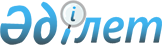 Об утверждении перечня документов, подтверждающих права лиц на получение гарантированной государством юридической помощиПриказ Министра юстиции Республики Казахстан от 25 февраля 2015 года № 114. Зарегистрирован в Министерстве юстиции Республики Казахстан 13 марта 2015 года № 10420.
      В соответствии с подпунктом 1) пункта 2 статьи 27 Закона Республики Казахстан от 5 июля 2018 года "Об адвокатской деятельности и юридической помощи"
      Сноска. Преамбула - в редакции приказа Министра юстиции РК от 10.02.2021 № 109 (вводится в действие по истечении десяти календарных дней после дня его первого официального опубликования).


      1. Утвердить прилагаемый перечень документов, подтверждающих права лиц на получение гарантированной государством юридической помощи.
      2. Департаменту регистрационной службы и организации юридических услуг Министерства юстиции Республики Казахстан обеспечить государственную регистрацию настоящего приказа и его официальное опубликование в порядке, установленном законодательством.
      3. Контроль за исполнением настоящего приказа возложить на курирующего заместителя Министра юстиции Республики Казахстан.
      4. Настоящий приказ вводится в действие по истечении десяти календарных дней после дня его первого официального опубликования. Перечень документов, подтверждающих права лиц на получение
гарантированной государством юридической помощи
      Документами, подтверждающими право на получение гарантированной государством юридической помощи являются:
      1. При рассмотрении судами споров о возмещении вреда, причиненного смертью кормильца, увечьем или иным повреждением здоровья, связанным с работой - акт о несчастном случае на производстве.
      2. При рассмотрении судами споров не связанных с предпринимательской деятельностью:
      1) для ветеранов Великой Отечественной войны - удостоверение ветерана Великой Отечественной войны, выдаваемое органами Министерства обороны Республики Казахстан;
      2) для лиц, приравненных по льготам к участникам или инвалидам Великой Отечественной войны - пенсионное удостоверение;
      3) для военнослужащих срочной службы - военный билет, выдаваемый уполномоченным органом;
      4) для инвалидов I и II групп - справка об инвалидности;
      5) для пенсионеров по возрасту - пенсионное удостоверение.
      Сноска. Пункт 2 - в редакции приказа Министра юстиции РК от 10.02.2021 № 109 (вводится в действие по истечении десяти календарных дней после дня его первого официального опубликования).


      3. По вопросам взыскания алиментов - свидетельство о рождении ребенка (детей).
      4. По вопросам назначения пенсий и пособий - документ, удостоверяющий личность гражданина.
      5. По вопросам реабилитации:
      1) по вопросам возмещения вреда, причиненного незаконными действиями органа, ведущего уголовный и административный процесс - копия процессуального акта, подтверждающего факт оправдания или прекращения досудебного расследования, или прекращении дела об административном правонарушении или об отмене или изменении иных незаконных решений по уголовному или административному делу;
      2) по вопросам реабилитации жертвы массовых политических репрессий - документ, подтверждающие применение политических репрессий в виде изгнания из страны, или удаления из мест проживания или районов обитания (ссылки или высылки), или направления на спецпоселение, в случае отсутствия таких документов, в связи с их уничтожением, документ подтверждающий факт проживания лица на территории Казахстана вследствие репрессивных акций.
      6. По вопросам получения статуса беженца - свидетельство лица, ищущего убежище в Республике Казахстан, выдаваемое органами внутренних дел, согласно форме, утвержденной приказом Министра внутренних дел Республики Казахстан от 9 июня 2014 года № 328 "Об утверждении образца свидетельства лица, ищущего убежище" (зарегистрированный в реестре нормативных правовых актов за № 9592) с приложением к образцу.
      7. По вопросам получения статуса кандаса - документ, удостоверяющий личность этнического казаха, постоянно проживавшего на момент приобретения суверенитета Республикой Казахстан за ее пределами и прибывшего в Казахстан с целью постоянного проживания на исторической родине и расселившегося в регионе в порядке, предусмотренном подпунктом 5) статьи 8 Закона Республики Казахстан от 22 июля 2011 года "О миграции населения".
      Сноска. Пункт 7 - в редакции приказа Министра юстиции РК от 10.02.2021 № 109 (вводится в действие по истечении десяти календарных дней после дня его первого официального опубликования).


      8. По вопросам несовершеннолетних, оставшихся без попечения родителей:
      1) решение суда о лишении попечения ребенка единственного или обоих родителей в связи с:
      ограничением или лишением их родительских прав;
      признанием безвестно отсутствующими;
      объявлением умершими;
      признанием недееспособными или ограниченно дееспособными;
      отбыванием наказания в местах лишения свободы;
      2) документ, подтверждающий уклонение от воспитания ребенка или защиты его прав и интересов, в том числе об отказе взять ребенка из воспитательной или медицинской организации.
      9. По вопросам защиты или представительства интересов физических лиц в уголовном, административном и гражданском судопроизводстве - постановление органа, ведущего уголовный процесс, постановление судьи, органа (должностного лица), уполномоченного рассматривать дела об административных правонарушениях, определение суда или судьи об обеспечении через профессиональную организацию адвокатов или ее структурное подразделение адвоката в качестве защитника или представителя в случаях и порядке, установленных законодательными актами Республики Казахстан. 
					© 2012. РГП на ПХВ «Институт законодательства и правовой информации Республики Казахстан» Министерства юстиции Республики Казахстан
				
Министр
Б. ИмашевУтверждено
приказом Министра юстиции
Республики Казахстан
от 25 февраля 2015 года № 114